
COMPANY
2023-2024


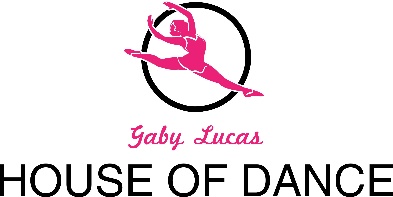 HODC PHILOSOPHY
HODC is designed to provide dancers with opportunities beyond the four walls of the studio and meant for dancers who want to enhance their dance training through performances, competitions and conventions. However, our Company Team is not merely about winning competitions but about striving to be the best dancer you can be by setting reasonable goals and improving yourself as an individual and performer.


HODC 2023-2024 SEASON
-Season runs August 2023-May 2024
-HODC dancers should be committed to an entire season that includes intensives, rehearsals, community showcases, competition performances, and studio recital.
-Company members understand that company fees are non-refundable. In the event that company dancer leaves before season is over, past fees will be not be refunded and dancers might be responsible for purchased costumes.


HODC AUDITIONS-
Wednesday & Thursday- June 28th & 29th
6:30-7:30- (Ages 6-9)*
7:30-8:30- (Ages 10-13)*
8:30-9:30- (Ages 14-18)*
*age as of January 2024
Notes:
-Anyone interested in SOLO/DUET/TRIO please prepare a 30 sec solo in your style of choice.
-Anyone auditioning with a solo must voice their intent to have a SOLO or DUET/TRIO at time of audition.
-Please wear form-fitted solid black tops & bottoms.
-Hair must be fully pulled back (pony tail or bun)
-Please wear turners or jazz shoes for your Audition combo.


HODC INTENSIVE-
Tuesday- Thursday
August 8th-10th- 6:00-9:30Notes:
-Please wear solid black tops & bottoms for all 3 days of Intensives
-Please bring all current shoes you own (tap, turners or jazz, Ballet, ballroom, tennis shoes)
-Hair must be fully pulled back (pony tail or bun)
-Bring water bottle with closed lid. You may bring a light snack.
REQUIREMENTS-
-Company members are required to attend:
*1 Ballet class, 
*1 Jazz & *1 Company Technique class
All company dancers are encouraged to pursue other styles to become a well-rounded artitst.
Company members are required to attend class frequently, wear proper class attire and display a respectful behavior towards instructor and peers.
Missing more than 3 classes of the same class could affect placing of dancer’s company routines.

REHEARSALS-
- All company rehearsals are mandatory
- All company dancers are expected to review their dances outside of our company rehearsal time so that our general practice time is efficient and fair to all teammates.
- Directors will design your schedule according to your conflict sheet at the beginning of the season.
- Company dancers must prioritize their commitment to their rehearsal schedule once that schedule becomes final.- All company dancers are expected to be on time, warmed up and in full BLACK attire for all scheduled rehearsals. 
- Early arrival is deeply encouraged to ensure proper warm up.
- In the event dancers are unable to attend a scheduled rehearsal, they must notify all 3 coaches via Team Snap chat as soon as possible.
- To ensure fairness to all company members, be aware that lack of communication about missing a scheduled rehearsal might result on being pulled from performances or numbers.
- Any company dancer that misses more than 3 rehearsals may be required to schedule a private lesson to make up missed rehearsal time. 
- Coaches reserve the right to pull any company dancer from any dancer number if such dancer misses more than 3 scheduled rehearsals or the last rehearsal before a performance or competition. 







SOLOS/DUETS/TRIOS
-Opportunities for Solos, Duets and Trio numbers are offered to company members that include a solo audition.
- Cost of Solos, Duets and Trios will be considered EXTRA FEES.These extra fees will include:
Choreography Fee- $375 (Split between all parties. Includes 1 hour of cleaning rehearsal)
2 required additional rehearsals- $60 (split in 2 sessions in December and January-due on site)
Any additional rehearsal Fee- $60/hr or $40/half hr (Split between all parties) 
Competition Fee- avg $120/competition (Split between all parties)
Costume Fee- ($70-$150 avg.) or ($40 if renting an elite costume from closet)
Rhinestones- Any additional Rhinestones will average $25/costume

COSTUMES
-All company costumes must be treated with outmost care
-All accessories are dancer’s responsibility and should be kept in a safe place.-Coaches reserve the right to charge an extra fee for lost accessories or costume pieces.
-All dancers must label costumes in a non-visible spot (tag).
-All dancers must find appropriate undergarments that are non-visible. Dancers may sew bra cups to their costumes and make approved alterations to ensure proper fit.
-All dancers are encouraged to provide their own body glue. 

RHINESTONES
-Some costumes may require extra rhinestones.-A rhinestone party will be scheduled to learn how to appropriately apply rhinestones. All mini and junior dancers must have one representative available to accept responsibility over rhinestones. 
-Any solo/duets wanting additional rhinestones to their costumes can purchase additional rhinestones. (Aprox. $25/costume)


HAIR
-All company dancer will perform with a specific hair-do which will be informed ahead of time.-Any hair accessories will be place on the rights side unless otherwise specified. 
-All dancers are responsible to provide their own hair ties, bobby pins, hair spray, hair nets (if needed) and hair brush.

COMPANY JACKETS-
-All company jackets are mandatory for all dancers during official HODC performances, competition and award ceremonies.-New company jackets have a fee of $75.-All Jackets must be labeled on the inside to avoid confusion.

MAKEUP-
-All dancers will include the following products in their stage make-up routine:
Foundation, Blush, Black Eyeliner, Black Mascara, Two-tone eye shadow (Beige/Brown), Lipstick, Fake Eye-lashes.
SHOES-
-All company dancers will use Capezio Half-soles (Turner shoes) for company numbers.
-All dancers must ensure a pair of shoes are dedicated EXCLUSIVELY to competition. These must be free from holes and marks and must remain in their competition bag.
-Names must be written on the inside of their show, NOT on the outside.-Any other shoe style needed will be communicated ahead of time by coaches.TIGHTS-
-Any tights requirement will be informed once our costume lists are finalized.
-If needed, our company tight selection is:
Capezio Hold & Stretch, Light Sun-tan color, Ankle cut.-Company dancers are expected to have a new extra pair of tights in their competition bags at all times.
CONVENTIONS-
-All company members are expected to fully participate in conventions they attend, including all classes and auditions.
-All company dancers will be representing our studio and must exhibit appropriate etiquette when taking class which includes positive body language, respect towards faculty and supportive behavior towards their peers.
-All company dancers should plan on wearing comfortable dancer-wear that enhances their style and personality. 

COMPETITIONS-
-All company members must showcase a positive attitude during competitions and during the entire award ceremony process.-All HODC dancers and parents must remember results are opinions of an art form that can help us improve, as opposed to negative personal critiques.-All company dancers must remain supportive to their teammates and fellow dancers at all times.-Dancers must display good sportsmanship including validating other teams, verbalizing “thank-yous” to stage managers and following all directions from coordinators. 
-Dancers must plan on arriving 2 hours before competition performances. 
-Dancers must bring a listening device to all competitions to run through their numbers.
-Dancers must plan on a Dance bag/Luggage big enough to keep all costumes neat and in order.
-All HODC dancers are encouraged to participate in Dance offs/auditions during competitions.HODC BEHAVIOR--All dancers must treat their peers as they would like to be treated.-“It’s nice to be important, but it’s more important to be nice”-Serious inquiries and concerns must be addressed to coaches.
-Dancers are encouraged to say Thank you after critiques by peers, coaches and master teachers.2023-2024
ESTIMATED COST
Intensive Week							$185
3 competition fees ($66) x (3 group dances) -			$594
1 full weekend (2 day-convention ADRENALINE)			$295
Technique Class ($60/mo) 						$540
Rehearsal fees ($15/mo per dance)					$405
Choreography fees (3 group dances- $70/dance)			$210
Costumes, accessories, earrings & props ($120/number)		$360
Administration, coaching, props transportation at all events	$100
Company Showcase (theatre/personnel/tickets)			$75
GRAND TOTAL-							$2,764

TOTAL PER MONTH						$277 per month** (August-May)





**This amount does NOT include 
HOUSE OF DANCE regular studio classes- (Jazz & Ballet are requirements)
Company Jacket- $75	
Additional Rhinestones- $25/costume	
Additional Solo/Duet package- $375	
Additional Rehearsal/Cleaning/Technique- $60/hour or $40/half-hour
Solo/Duet Competition Fee- $120 aprox
Solo/Duet Costume Fee- $75/150 aprox
Additional Contour Convention- $150 (last season dancer’s earned a scholarship) 

		

2023-2024
POSSIBLE DATES
CONVENTIONS:

DANCE OUT-CONTOUR
October 14th
KC Convention CenterADRENALINE DANCE CONVENTION
December 1st -3rd 
KC Convention CenterHODC DANCE SHOWCASE
Saturday, February 3rd
Blue Valley HS (?)
POSSIBLE COMPETITIONS:Groove- February 16th-18thPrestige- Feb 23th-25thShow Biz- March 1st-3rd Nexstar- March 22th -24th- (EOT)Dance Out- April 12th-14th- (EOT)KAR- May 3th-5th HODC BANQUET-
Sunday, May 19th- 6:00-8:00pm

THEATER IN THE PARK-
Friday, May 31st- 7:30 pm